Name____________________________________________Test Date_______________________ Period__________Layers of the Earth Study GuideWord Bank33	67	Africa	change		climate		Composition	continental	convection	crust	Densest earthquakes	egg	fossils		freshwater	geologists	gravity		increase	iron	layers	lava	least	lithosphere	magnetic	Mesosphere	Mesosaurus	molten		movementPangaea	plate tectonics		pressure	seismic		softer		solid	surface tectonic plates		thinnest	tropical		upper		WegenerLayers of the EarthEarth is made of several layers which are made of different elements.  Because the _____________ elements were pulled to the center by ______________, the elements with lower density stayed near the ___________.  This tells us that density determines how the _____________ were formed when Earth was very young.  Scientists use _____________ waves to study the inside of Earth.  Seismic waves are the vibrations from ___________________.When you describe the layers based on their chemical _____________________ (element ingredients), there are three major layers:_____________ – This is where we live.  It is the ____________, outer-most layer.  It is made of oxygen, silicon, and aluminum, so it’s the ____________ dense layer.  The two types of crust are oceanic and ___________________.Mantle – This is the layer below the crust.  It makes up _____% of Earth’s mass.  It is hotter than the crust.Core – this is the densest layer because it is made of mostly _________ and some nickel.  It is 1/3 or _____% of the Earth’s mass!  When you describe the inside of the Earth by its physical characteristics, then there are 5 smaller layers:___________________ – This layer is made of the crust and the rigid (hard) upper part of the mantle.  It is broken up into large pieces called ________________________.  Even though this layer is made of the crust and the _________________ part of the mantle, it is still very thin.  If you compare the thickness of the lithosphere to the radius of the Earth, it would be just like the thickness of an _______shell compared to the radius of the egg!Asthenosphere – This is the _____________, lower part of the mantle.  Its consistency is plastic (bendable) like silly putty or play doh.  Heat from the core causes the soft rock material here to move in ___________________ currents.  The slow ___________________ of the asthenosphere causes the tectonic plates to move on top of this layer.  This is where magma comes from.  During a volcano eruption, magma rises to the surface and becomes __________, and ___________________ can study it to learn more about the inner Earth.  _______________________ – This is the strong, lower part of the mantle between the asthenosphere and the outer core.  Outer core – This is the outer, liquid part of the core.  Because it is so hot here, the rock is _________.  The movement of this liquid rock creates Earth’s __________________ field.  Because of the magnetism in the outer core, we can use compasses.Inner core – This is the ___________, dense center of the planet.  It is made of very dense iron and some nickel.  It is about 13,000⁰ F.  Even though it is so hot here, it is solid because the _____________ from the other layers is so great.   As you go deeper into the Earth, the temperature and pressure both _______________________.  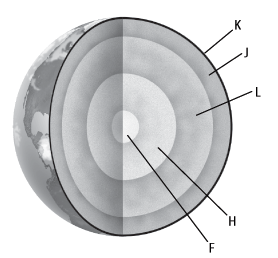 Label the layers here: (these words are not in the word bank)Continental DriftAlfred ________________ did research that helped him develop the theory of continental drift.  He noticed that similar _______________ were found on opposite sides of the Atlantic Ocean.  For example, Mesosaurus fossils were found in South America and ______________.  _____________________ was a reptile that lived in ___________________________ ponds, so it could not have swum across the ocean.  He also found evidence of different _________________ conditions that made him think the land had moved.   Glossopteris was a ________________ plant, but its fossils were found in land that is Antarctica today.  Wegener thought that all the continents were once together in a supercontinent called ____________________.   Most other scientists at the time did not believe Wegener’s idea, and they thought he was crazy!  They would ________________ their minds when ___________________________________ and layers of the earth would be discovered.  